The aim of the prizes is to celebrate and promote the work of socio-legal academics. Prior to the SLSA Annual Conference following submission, the SLSA Board will announce a shortlist of nominations. The winners of the prizes will be announced at the Annual Conference. The conference is a key event for community building and networking between socio-legal scholars, as well as celebrating the achievements of those shortlisted. Consequently, we warmly welcome and encourage all shortlisted nominees to attend the Annual Conference but also recognise that this is not always possible. The value of the prizes will be: for the Hart Socio-Legal Book Prize, £250; for the SLSA Article Prize, £100; for the Hart Socio-Legal Early Career Prize, £250; and for the Socio-Legal Theory and History Prize, £250. On previous occasions, the judges have sometimes exercised the power to divide the whole sum equally between the winners. The rules governing these prizes are as follows.General RulesThe general rules apply to all four prizes, unless otherwise stated.Nominations for each of the prizes can be accepted from any one member of the SLSA, including the author(s) of the nominated publications. Nominators and all nominee authors must be fully paid-up members of the SLSA. Nominations are also welcome from publishers provided that statements are included indicating that the author has consented to the nomination, indicating that the nominated author is a fully paid up member of the SLSA, and explaining why the nominated work is socio-legal (see Rule 9, below). Nominated publications for all four prizes must be submitted to admin@slsa.ac.uk using the relevant forms. The forms can be found on the SLSA website.  All book nominations MUST include a clear statement indicating which of the book prizes (the Hart Book Prize/the Prize for Early Career Academics/the Theory and History Prize) the work should be considered for. Any nomination which does not include this information will ONLY be considered for the Hart Book Prize.Both the shortlist and the winners of the four competitions will be determined by the Board of the SLSA. The SLSA seeks to encourage both single-authored and collaborative work. Jointly authored work may be submitted for any of the prizes. However, in the case of collaboration between an early career academic, as defined in Rule 17, and a co-author who is not an early career academic, a book will only be considered for the Hart Socio-Legal Book Prize. There is to be no restriction on the number of co-authors permitted.Edited collections are not eligible for the any of the book prizes. Books and articles by eligible authors will be considered provided that: they have been published in the 12 months up to 30 September preceding the closing date for nominations; and they have not been nominated in an earlier SLSA prize competition.All nominations for all prizes must include a statement of the month and year in which the book/article was published; a statement showing that the author(s) has consented to the nomination; a 200-word statement explaining why the nominated work is socio-legal. The prizes will be awarded to the successful candidates at the SLSA’s Annual Conference, and details of the shortlisted nominees as well as the winners will be published in the Socio-Legal Newsletter and on the SLSA website.Works by members of the SLSA Executive Committee are not eligible for nomination for any of the above prizes.The closing date for all prizes is the first Monday in October each year.Prize Specific RulesSocio-Legal Article PrizeThe Socio-Legal Article Prize is open to all academics. This includes postgraduate research students.Individual book chapters are eligible for the article prize.Only one submission to this prize may be made by any one individual each year.Hart Socio-Legal Book PrizeThe Hart Socio-Legal Book Prize is open to all academics. This includes postgraduate research students.Hart Socio-Legal Early Career PrizeThe Hart Socio-Legal Prize for Early Career Academics (a prize for the best book emerging from a PhD, MPhil, LLB or MA) is open to authors who are early career academics. By early career academics we mean someone who is either:within eight years of their PhD award (this is from the time of the PhD ‘viva’ oral test), or equivalent professional training; or, within six years of their first academic appointment (the first full or part time paid employment contract that lists research or teaching as the primary function). These periods exclude any career break, for example due to family care or health reasons. Eligibility for nomination will be determined, if appropriate, by academic status at the time of publication, not at time of nomination. Decisions on eligibility will be made by the SLSA Board of Trustees and are final.All books submitted by early career academics under this scheme will automatically also be considered for the ‘Hart Socio-Legal Book Prize’.Socio-Legal Theory and History PrizeThe Socio-Legal Theory and History Prize is a prize, open to all (this includes postgraduate research students), for the most outstanding book which makes either:a contribution to socio-legal theory (rather than legal philosophy as such) of any kind. While such a contribution should certainly be empirically informed (though not necessarily based on original empirical socio-legal research), one of its major objectives should be to contribute in some way to general theory in the field of ‘law and society’, or to social theory of law; or a contribution to socio-legal history (i.e. a historically oriented study of any aspect of law in society) either in one country, or comparatively, or more generally; or otherwise a contribution to the study of any aspect of the history of socio-legal scholarship, or of sociology of law, or of the relations of law and the social sciences in one country, or comparatively, or more generally.Books may be entered for the Theory and History Prize alone, or may also be considered for either the Hart Socio-Legal Book Prize or Prize for Early Career Academics. However, no entry or author shall be eligible to win both the Theory and History Prize AND another book prize in the same year.Nomination forms should be sent to admin@slsa.ac.uk.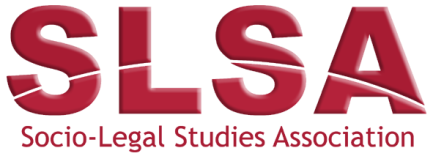 Book and Article Prize Rules 